การจัดรูปที่ดินเพื่อพัฒนาพื้นที่1.	ความหมายของการจัดรูปที่ดินเพื่อพัฒนาพื้นที่	การจัดรูปที่ดินเพื่อพัฒนาพื้นที่ คือ การนำแปลงที่ดินหลายๆ แปลงมารวมกัน แล้วจัดรูปแปลงที่ดินใหม่
ให้เป็นระเบียบและสวยงาม พร้อมทั้งจัดระบบสาธารณูปโภค สาธารณูปการและบริการสาธารณะต่างๆ ที่ได้มาตรฐานอย่างครบถ้วนและเพียงพอ เมื่อจัดรูปที่ดินเสร็จแล้วจะทำให้ที่ดินรูปแปลงใหม่สวยงาม พร้อมมี
ถนนทางเข้าออกสะดวกทุกแปลง และมูลค่าที่ดินก็จะสูงขึ้นด้วย การจัดรูปที่ดินจะสามารถดำเนินการได้
ด้วยความร่วมมือของเจ้าของที่ดิน โดยทางภาครัฐจะเป็นผู้ให้การสนับสนุนวิธีดำเนินการ เป็นการประสาน
การพัฒนาชุมชนโดยภาครัฐและเอกชน (ราษฎร์-รัฐ ร่วมพัฒนา)2.	ข้อแตกต่างระหว่างการพัฒนาพื้นที่โดยการเวนคืนที่ดินกับการจัดรูปที่ดิน	2.1	การเวนคืนที่ดิน		1)	ที่ดินบางแปลงยังคงเป็นพื้นที่ตาบอด (ไม่ติดถนน) บางแปลง ถูกเวนคืนหายไป		2)	เกิดทางแยกอันตราย		3)	ถนนที่ไม่ได้มาตรฐานและถนนที่คดเคี้ยว ยังคงอยู่เหมือนเดิม		4)	เกิดรูปแปลงที่ดินที่เป็นเศษเสี้ยวหรือบิดเบี้ยว ไม่สามารถใช้ประโยชน์ได้	2.2	การจัดรูปที่ดิน		1)	ที่ดินทุกแปลงติดถนน มีทางเข้าออกสะดวกและรูปแปลงที่ดินสวยงามเป็นระเบียบ		2)	เกิดทางแยกที่ได้มาตรฐานเป็นระเบียบ		3)	ถนนทุกสายได้มาตรฐาน		4)	มีที่ดินส่วนกลางสามารถจัดเป็นสวนสาธารณะและสนามเด็กเล่นเพื่อการพักผ่อน เป็นต้น3.	ผลที่ได้จากการจัดรูปที่ดินเพื่อพัฒนาพื้นที่	3.1	ในชุมชน หรือบริเวณพื้นที่ที่ได้รับการจัดรูปที่ดิน จะถูกจัดให้มีสิ่งอำนวยความสะดวกขั้นพื้นฐาน
		ที่จำเป็นทางผังเมืองอย่างสมบูรณ์ มีสัดส่วนของพื้นที่โล่งที่เหมาะสม สร้างบรรยากาศที่ดีในชุมชน	3.2	ชุมชนในอนาคต จะมีความเป็นระเบียบ สวยงาม และมีสภาพแวดล้อมที่ดี เพียบพร้อมด้วยสิ่งอำนวย		ความสะดวกที่ได้มาตรฐาน ได้แก่ ถนน ประปา ไฟฟ้า โทรศัพท์ ระบบระบายน้ำ โรงเรียน สวนสาธารณะ 		สนามเด็กเล่น สถานที่ออกกำลังกาย ย่านการค้าและการบริการ ฯลฯ4.	การดำเนินการจัดรูปที่ดินเพื่อพัฒนาพื้นที่ในจังหวัดอ่างทอง	4.1	ได้ออกประกาศจังหวัดอ่างทอง ที่ 158/2560 ลงวันที่ 8 สิงหาคม 2560 เรื่อง แผนแม่บทและ  		พื้นที่เป้าหมายการจัดรูปที่ดินเพื่อพัฒนาพื้นที่จังหวัดอ่างทอง 	4.2	ได้กำหนดพื้นที่เป้าหมายการจัดรูปที่ดินเพื่อพัฒนาพื้นที่จังหวัดอ่างทองไว้ จำนวน 1 บริเวณ อยู่ในเขต		ผังเมืองรวมเมืองป่าโมก (ตามกฎกระทรวงให้ใช้บังคับผังเมืองรวมเมืองป่าโมก จังหวัดอ่างทอง 
		พ.ศ. 2555) โดยตั้งอยู่ในเขตเทศบาลตำบลป่าโมก องค์การบริหารส่วนตำบลสายทอง และองค์การ		บริหารส่วนตำบลโรงช้าง อำเภอป่าโมก	4.3	ได้จัดทำโครงการจัดรูปที่ดินเพื่อพัฒนาพื้นที่ของจังหวัดอ่างทองไว้ จำนวน 1 โครงการ ตั้งอยู่ในเขต
		ผังเมืองรวมเมืองป่าโมก ซึ่งเป็นพื้นที่ริมทางหลวงแผ่นดินหมายเลข 309 ฟากตะวันตกเฉียงเหนือ 		โดยมีแนวโครงการถนนตามผังเมืองรวมเมืองป่าโมก 	สาย ค 4 ตัดผ่านในพื้นที่ มีขนาดพื้นที่ประมาณ 		54 ไร่ 1 งาน 70 ตารางวา ทั้งนี้ การดำเนินโครงการจัดรูปที่ดินฯ ต้องเป็นพื้นที่ที่ตั้งอยู่ในเขตพื้นที่		เป้าหมายตามที่ได้ออกประกาศจังหวัดอ่างทองฯ ไว้---------------------------------------------------------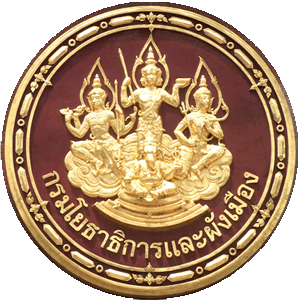 สำนักงานโยธาธิการและผังเมืองจังหวัดอ่างทอง